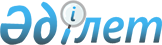 "Семей қаласының 2020-2022 жылдарға арналған бюджеті туралы" Семей қаласы мәслихатының 2019 жылғы 23 желтоқсандағы № 47/310-VI шешіміне өзгерістер енгізу туралы
					
			Күшін жойған
			
			
		
					Шығыс Қазақстан облысы Семей қаласы мәслихатының 2020 жылғы 7 тамыздағы № 55/396-VI шешімі. Шығыс Қазақстан облысының Әділет департаментінде 2020 жылғы 26 тамызда № 7492 болып тіркелді. Күші жойылды - Шығыс Қазақстан облысы Семей қаласы мәслихатының 2020 жылғы 25 желтоқсандағы № 61/437-VI шешімімен
      Ескерту. Күші жойылды - Шығыс Қазақстан облысы Семей қаласы мәслихатының 28.12.2020 № 61/437-VI шешімімен (01.01.2021 бастап қолданысқа енгізіледі).

      ЗҚАИ-ның ескертпесі.

      Құжаттың мәтінінде түпнұсқаның пунктуациясы мен орфографиясы сақталған.
      Қазақстан Республикасының 2008 жылғы 4 желтоқсандағы Бюджет кодексінің 106, 109-баптарына, Қазақстан Республикасының 2001 жылғы 23 қаңтардағы "Қазақстан Республикасындағы жергілікті мемлекеттік басқару және өзін-өзі басқару туралы" Заңының 6-бабының 1-тармағының 1) тармақшасына, "2020-2022 жылдарға арналған облыстық бюджет туралы" Шығыс Қазақстан облыстық мәслихатының 2019 жылғы 13 желтоқсандағы № 35/389-VІ шешіміне өзгерістер енгізу туралы" Шығыс Қазақстан облыстық мәслихатының 2020 жылғы 17 шілдедегі № 40/461-VI (нормативтік құқықтық актілердің мемлекеттік тіркеудің Тізілімінде № 7414 болып тіркелген) шешіміне сәйкес, Семей қаласының мәслихаты ШЕШІМ ҚАБЫЛДАДЫ:
      1. "Семей қаласының 2020-2022 жылдарға арналған бюджеті туралы" Семей қаласы мәслихатының 2019 жылғы 23 желтоқсандағы № 47/310-VI шешіміне (нормативтік құқықтық актілердің мемлекеттік тіркеу Тізілімінде № 6469 болып тіркелген, 2020 жылғы 10 қаңтарда Қазақстан Республикасы нормативтік құқықтық актілерінің эталондық бақылау банкінде электронды түрде жарияланған) келесі өзгерістер енгізілсін:
      1-тармақ келесі редакцияда жазылсын:
      "2020-2022 жылдарға арналған қалалық бюджет 1, 2, 3 - қосымшаларға сәйкес, соның ішінде 2020 жылға келесі көлемдерде бекітілсін:
      1) кірістер – 53 392 419,0 мың теңге:
      салықтық түсімдер – 21 157 222,0 мың теңге;
      салықтық емес түсімдер – 144 288,5 мың теңге;
      негізгі капиталды сатудан түсетін түсімдер – 1 471 133,0 мың теңге;
      трансферттердің түсімдері – 30 619 775,5 мың теңге;
      2) шығындар – 66 794 580,8 мың теңге;
      3) таза бюджеттік кредит беру – 23 339,5 мың теңге:
      бюджеттік кредиттер – 31 832,5 мың теңге;
      бюджеттік кредиттерді өтеу – 8 493,0 мың теңге;
      4) қаржы активтерімен жасалатын операциялар бойынша сальдо – -33 112,0 мың теңге:
      қаржы активтерін сатып алу – 215 311,0 мың теңге;
      мемлекеттің қаржы активтерін сатудан түсетін түсімдер – 248 423,0 мың теңге;
      5) бюджет тапшылығы (профициті) – -13 392 389,3 мың теңге;
      6) бюджет тапшылығын қаржыландыру (профицитін пайдалану) – 13 392 389,3 мың теңге:
      қарыздар түсімі – 14 339 126,2 мың теңге;
      қарыздарды өтеу – 2 335 218,0 мың теңге;
      бюджет қаражатының пайдаланылатын қалдықтары – 1 388 481,1 мың теңге.";
      көрсетілген шешімнің 1-қосымшасы осы шешімнің қосымшасына сәйкес жаңа редакцияда жазылсын.
      2. Осы шешім 2020 жылдың 1 қаңтарынан бастап қолданысқа енгізіледі. Семей қаласының 2020 жылға арналған бюджеті
					© 2012. Қазақстан Республикасы Әділет министрлігінің «Қазақстан Республикасының Заңнама және құқықтық ақпарат институты» ШЖҚ РМК
				
      Қалалық мәслихат сессиясының төрағасы

Т. Баймуринов

      Қалалық мәслихаттың хатшысы

Б. Ақжалов
2020 жылғы 7 тамыздағы 
№ 55/396-VI шешiмге 
қосымша2019 жылғы 23 желтоқсандағы 
№ 47/310-VI шешiмге 
1-қосымша
Санаты
Санаты
Санаты
Санаты
Сомасы (мың теңге)
Сыныбы
Сыныбы
Сыныбы
Сомасы (мың теңге)
Кіші сыныбы
Кіші сыныбы
Сомасы (мың теңге)
Атауы
Сомасы (мың теңге)
1
2
3
4
5
I. Кірістер
53 392 419,0
1
Салықтық түсiмдер
21 157 222,0
01
Табыс салығы
10 886 991,0
1
Корпоративтік табыс салығы
2 789 133,0
2
Жеке табыс салығы
8 097 858,0
03
Әлеуметтiк салық
6 620 058,0
1
Әлеуметтік салық
6 620 058,0
04
Меншiкке салынатын салықтар
3 110 020,0
1
Мүлiкке салынатын салықтар
1 835 398,0
3
Жер салығы
175 132,0
4
Көлiк құралдарына салынатын салық
1 098 491,0
5
Бірыңғай жер салығы
999,0
05
Тауарларға, жұмыстарға және қызметтерге салынатын iшкi салықтар
452 475,0
2
Акциздер
57 660,0
3
Табиғи және басқа да ресурстарды пайдаланғаны үшiн түсетiн түсiмдер
145 900,0
4
Кәсiпкерлiк және кәсiби қызметтi жүргiзгенi үшiн алынатын алымдар
243 624,0
5
Ойын бизнесіне салық
5 291,0
08
Заңдық маңызы бар әрекеттерді жасағаны және (немесе) оған уәкілеттігі бар мемлекеттік органдар немесе лауазымды адамдар құжаттар бергені үшін алынатын міндетті төлемдер
87 678,0
1
Мемлекеттік баж
87 678,0
2
Салықтық емес түсiмдер
144 288,5
01
Мемлекеттік меншіктен түсетін кірістер
89 616,5
1
Мемлекеттік кәсіпорындардың таза кірісі бөлігінің түсімдері
34 643,0
5
Мемлекет меншігіндегі мүлікті жалға беруден түсетін кірістер
49 345,0
7
Мемлекеттік бюджеттен берілген кредиттер бойынша сыйақылар
5,0
9
Мемлекет меншігінен түсетін басқа да кірістер
5 623,5
02
Мемлекеттік бюджеттен қаржыландырылатын мемлекеттік мекемелердің тауарларды (жұмыстарды, қызметтерді) өткізуінен түсетін түсімдер
53,0
1
Мемлекеттік бюджеттен қаржыландырылатын мемлекеттік мекемелердің тауарларды (жұмыстарды, қызметтерді) өткізуінен түсетін түсімдер
53,0
03
Мемлекеттік бюджеттен қаржыландырылатын мемлекеттік мекемелер ұйымдастыратын мемлекеттік сатып алуды өткізуден түсетін ақша түсімдері
72,0
1
Мемлекеттік бюджеттен қаржыландырылатын мемлекеттік мекемелер ұйымдастыратын мемлекеттік сатып алуды өткізуден түсетін ақша түсімдері
72,0
04
Мемлекеттік бюджеттен қаржыландырылатын, сондай-ақ Қазақстан Республикасы Ұлттық Банкінің бюджетінен (шығыстар сметасынан) ұсталатын және қаржыландырылатын мемлекеттік мекемелер салатын айыппұлдар, өсімпұлдар, санкциялар, өндіріп алулар
2 456,0
1
Мұнай секторы ұйымдарынан және Жәбірленушілерге өтемақы қорына түсетін түсімдерді қоспағанда, мемлекеттік бюджеттен қаржыландырылатын, сондай-ақ Қазақстан Республикасы Ұлттық Банкінің бюджетінен (шығыстар сметасынан) қамтылатын және қаржыландырылатын мемлекеттік мекемелер салатын айыппұлдар, өсімпұлдар, санкциялар, өндіріп алулар
2 456,0
06
Басқа да салықтық емес түсiмдер
52 091,0
1
Басқа да салықтық емес түсiмдер
52 091,0
3
Негізгі капиталды сатудан түсетін түсімдер
1 471 133,0
01
Мемлекеттік мекемелерге бекітілген мемлекеттік мүлікті сату
1 040 633,0
1
Мемлекеттік мекемелерге бекітілген мемлекеттік мүлікті сату
1 040 633,0
03
Жердi және материалдық емес активтердi сату
430 500,0
1
Жерді сату
349 900,0
2
Материалдық емес активтерді сату 
80 600,0
4
Трансферттердің түсімдері
30 619 775,5
01
Трансферттердің түсімдері
393,7
3
Аудандық маңызы бар қалалардың, ауылдардың, кенттердің, аулдық округтардың бюджеттерінен трансферттер
393,7
02
Мемлекеттiк басқарудың жоғары тұрған органдарынан түсетiн трансферттер
30 619 381,8
2
Облыстық бюджеттен түсетiн трансферттер
30 619 381,8
Функционалдық топ
Функционалдық топ
Функционалдық топ
Функционалдық топ
Функционалдық топ
Сомасы (мың теңге)
Функционалдық кіші топ
Функционалдық кіші топ
Функционалдық кіші топ
Функционалдық кіші топ
Сомасы (мың теңге)
Бюджеттік бағдарламалардың әкімшісі
Бюджеттік бағдарламалардың әкімшісі
Бюджеттік бағдарламалардың әкімшісі
Сомасы (мың теңге)
Бағдарлама
Бағдарлама
Сомасы (мың теңге)
Атауы
Сомасы (мың теңге)
1
2
3
4
5
6
II. Шығындар
66 794 580,8
01
Жалпы сипаттағы мемлекеттiк қызметтер 
1 048 835,7
1
Мемлекеттiк басқарудың жалпы функцияларын орындайтын өкiлдi, атқарушы және басқа органдар
548 775,6
112
Аудан (облыстық маңызы бар қала) мәслихатының аппараты
28 021,3
001
Аудан (облыстық маңызы бар қала) мәслихатының қызметін қамтамасыз ету жөніндегі қызметтер
27 021,3
003
Мемлекеттік органның күрделі шығыстары
1 000,0
122
Аудан (облыстық маңызы бар қала) әкімінің аппараты
520 754,3
001
Аудан (облыстық маңызы бар қала) әкімінің қызметін қамтамасыз ету жөніндегі қызметтер
438 078,3
003
Мемлекеттік органның күрделі шығыстары
82 676,0
2
Қаржылық қызмет
17 535,0
459
Ауданның (облыстық маңызы бар қаланың) экономика және қаржы бөлімі
17 535,0
003
Салық салу мақсатында мүлікті бағалауды жүргізу
13 016,0
010
Жекешелендіру, коммуналдық меншікті басқару, жекешелендіруден кейінгі қызмет және осыған байланысты дауларды реттеу
4 519,0
5
Жоспарлау және статистикалық қызмет
2 000,0
459
Ауданның (облыстық маңызы бар қаланың) экономика және қаржы бөлімі
2 000,0
061
Бюджеттік инвестициялар және мемлекеттік-жекешелік әріптестік, оның ішінде концессия мәселелері жөніндегі құжаттаманы сараптау және бағалау
2 000,0
9
Жалпы сипаттағы өзге де мемлекеттiк қызметтер
480 525,1
459
Ауданның (облыстық маңызы бар қаланың) экономика және қаржы бөлімі
241 993,4
001
Ауданның (облыстық маңызы бар қаланың) экономикалық саясаттын қалыптастыру мен дамыту, мемлекеттік жоспарлау, бюджеттік атқару және коммуналдық меншігін басқару саласындағы мемлекеттік саясатты іске асыру жөніндегі қызметтер
126 207,1
113
Төменгі тұрған бюджеттерге берілетін нысаналы ағымдағы трансферттер
115 786,3
801
Ауданның (облыстық маңызы бар қаланың) жұмыспен қамту, әлеуметтік бағдарламалар және азаматтық хал актілерін тіркеу бөлімі 
238 531,7
001
Жергілікті деңгейде жұмыспен қамту, әлеуметтік бағдарламалар және азаматтық хал актілерін тіркеу саласындағы мемлекеттік саясатты іске асыру жөніндегі қызметтер
233 912,1
003
Мемлекеттік органның күрделі шығыстары
150,0
032
Ведомстволық бағыныстағы мемлекеттік мекемелер мен ұйымдардың күрделі шығыстары
4 469,6
02
Қорғаныс
112 810,5
1
Әскери мұқтаждар
77 549,5
122
Аудан (облыстық маңызы бар қала) әкімінің аппараты
77 549,5
005
Жалпыға бірдей әскери міндетті атқару шеңберіндегі іс-шаралар
77 549,5
2
Төтенше жағдайлар жөнiндегi жұмыстарды ұйымдастыру
35 261,0
122
Аудан (облыстық маңызы бар қала) әкімінің аппараты
35 261,0
006
Аудан (облыстық маңызы бар қала) ауқымындағы төтенше жағдайлардың алдын алу және оларды жою
15 428,0
007
Аудандық (қалалық) ауқымдағы дала өрттерінің, сондай-ақ мемлекеттік өртке қарсы қызмет органдары құрылмаған елдi мекендерде өрттердің алдын алу және оларды сөндіру жөніндегі іс-шаралар
19 833,0
03
Қоғамдық тәртіп, қауіпсіздік, құқықтық, сот, қылмыстық-атқару қызметі
76 186,8
9
Қоғамдық тәртіп және қауіпсіздік саласындағы басқа да қызметтер
76 186,8
485
Ауданның (облыстық маңызы бар қаланың) жолаушылар көлігі және автомобиль жолдары бөлімі
76 186,8
021
Елдi мекендерде жол қозғалысы қауiпсiздiгін қамтамасыз ету
76 186,8
04
Бiлiм беру
23 174 038,4
1
Мектепке дейiнгi тәрбие және оқыту
2 419 474,2
464
Ауданның (облыстық маңызы бар қаланың) білім бөлімі
2 419 374,2
009
Мектепке дейінгі тәрбие мен оқыту ұйымдарының қызметін қамтамасыз ету
1 418 632,2
040
Мектепке дейінгі білім беру ұйымдарында мемлекеттік білім беру тапсырысын іске асыруға
1 000 742,0
467
Ауданның (облыстық маңызы бар қаланың) құрылыс бөлімі
100,0
037
Мектепке дейiнгi тәрбие және оқыту объектілерін салу және реконструкциялау
100,0
2
Бастауыш, негізгі орта және жалпы орта білім беру
19 567 715,3
464
Ауданның (облыстық маңызы бар қаланың) білім бөлімі
19 342 550,9
003
Жалпы білім беру
18 445 127,9
006
Балаларға қосымша білім беру
897 423,0
465
Ауданның (облыстық маңызы бар қаланың) дене шынықтыру және спорт бөлімі
221 164,4
017
Балалар мен жасөспірімдерге спорт бойынша қосымша білім беру
221 164,4
467
Ауданның (облыстық маңызы бар қаланың) құрылыс бөлімі
4 000,0
024
Бастауыш, негізгі орта және жалпы орта білім беру объектілерін салу және реконструкциялау
4 000,0
4
Техникалық және кәсіптік, орта білімнен кейінгі білім беру
307 377,0
464
Ауданның (облыстық маңызы бар қаланың) білім бөлімі
307 377,0
018
Кәсіптік оқытуды ұйымдастыру
307 377,0
9
Бiлiм беру саласындағы өзге де қызметтер
879 471,9
464
Ауданның (облыстық маңызы бар қаланың) білім бөлімі
879 471,9
001
Жергілікті деңгейде білім беру саласындағы мемлекеттік саясатты іске асыру жөніндегі қызметтер
65 845,9
005
Ауданның (областык маңызы бар қаланың) мемлекеттік білім беру мекемелер үшін оқулықтар мен оқу-әдiстемелiк кешендерді сатып алу және жеткізу
234 373,0
007
Аудандық (қалалық) ауқымдағы мектеп олимпиадаларын және мектептен тыс іс-шараларды өткiзу
19 095,0
015
Жетім баланы (жетім балаларды) және ата-аналарының қамқорынсыз қалған баланы (балаларды) күтіп-ұстауға қамқоршыларға (қорғаншыларға) ай сайынға ақшалай қаражат төлемі
95 627,0
022
Жетім баланы (жетім балаларды) және ата-анасының қамқорлығынсыз қалған баланы (балаларды) асырап алғаны үшін Қазақстан азаматтарына біржолғы ақша қаражатын төлеуге арналған төлемдер
2 391,0
023
Әдістемелік жұмыс
66 511,0
067
Ведомстволық бағыныстағы мемлекеттік мекемелер мен ұйымдардың күрделі шығыстары
395 629,0
06
Әлеуметтiк көмек және әлеуметтiк қамсыздандыру
4 317 264,4
1
Әлеуметтiк қамсыздандыру
1 458 002,0
464
Ауданның (облыстық маңызы бар қаланың) білім бөлімі
39 823,0
030
Патронат тәрбиешілерге берілген баланы (балаларды) асырап бағу 
39 823,0
801
Ауданның (облыстық маңызы бар қаланың) жұмыспен қамту, әлеуметтік бағдарламалар және азаматтық хал актілерін тіркеу бөлімі 
1 418 179,0
010
Мемлекеттік атаулы әлеуметтік көмек 
1 418 179,0
2
Әлеуметтiк көмек
2 682 804,4
485
Ауданның (облыстық маңызы бар қаланың) жолаушылар көлігі және автомобиль жолдары бөлімі
73 750,0
068
Жергілікті өкілдік органдардың шешімі бойынша қалалық қоғамдық көлікте (таксиден басқа) жеңілдікпен, тегін жол жүру түрінде азаматтардың жекелеген санаттарын әлеуметтік қолдау
73 750,0
801
Ауданның (облыстық маңызы бар қаланың) жұмыспен қамту, әлеуметтік бағдарламалар және азаматтық хал актілерін тіркеу бөлімі 
2 609 054,4
004
Жұмыспен қамту бағдарламасы
834 352,0
006
Ауылдық жерлерде тұратын денсаулық сақтау, білім беру, әлеуметтік қамтамасыз ету, мәдениет, спорт және ветеринар мамандарына отын сатып алуға Қазақстан Республикасының заңнамасына сәйкес әлеуметтік көмек көрсету
19 907,0
007
Тұрғын үйге көмек көрсету
31 344,0
009
Үйден тәрбиеленіп оқытылатын мүгедек балаларды материалдық қамтамасыз ету
78 258,0
011
Жергілікті өкілетті органдардың шешімі бойынша мұқтаж азаматтардың жекелеген топтарына әлеуметтік көмек
532 988,3
013
Белгіленген тұрғылықты жері жоқ тұлғаларды әлеуметтік бейімдеу
116 550,4
014
Мұқтаж азаматтарға үйде әлеуметтiк көмек көрсету
229 622,0
015
Зейнеткерлер мен мүгедектерге әлеуметтiк қызмет көрсету аумақтық орталығы
328 942,9
017
Оңалтудың жеке бағдарламасына сәйкес мұқтаж мүгедектердi мiндеттi гигиеналық құралдармен қамтамасыз ету, қозғалуға қиындығы бар бірінші топтағы мүгедектерге жеке көмекшінің және есту бойынша мүгедектерге қолмен көрсететiн тіл маманының қызметтерін ұсыну 
330 785,0
023
Жұмыспен қамту орталықтарының қызметін қамтамасыз ету
106 304,8
9
Әлеуметтiк көмек және әлеуметтiк қамтамасыз ету салаларындағы өзге де қызметтер
176 458,0
801
Ауданның (облыстық маңызы бар қаланың) жұмыспен қамту, әлеуметтік бағдарламалар және азаматтық хал актілерін тіркеу бөлімі 
176 458,0
018
Жәрдемақыларды және басқа да әлеуметтік төлемдерді есептеу, төлеу мен жеткізу бойынша қызметтерге ақы төлеу
18 840,0
050
Қазақстан Республикасында мүгедектердің құқықтарын қамтамасыз етуге және өмір сүру сапасын жақсарту
132 618,0
094
Әлеуметтік көмек ретінде тұрғын үй сертификаттарын беру
25 000,0
07
Тұрғын үй-коммуналдық шаруашылық
22 088 105,8
1
Тұрғын үй шаруашылығы
13 848 773,0
463
Ауданның (облыстық маңызы бар қаланың) жер қатынастары бөлімі
18 853,0
016
Мемлекет мұқтажы үшін жер учаскелерін алу
18 853,0
467
Ауданның (облыстық маңызы бар қаланың) құрылыс бөлімі
12 070 321,4
003
Коммуналдық тұрғын үй қорының тұрғын үйін жобалау және (немесе) салу, реконструкциялау
10 877 275,7
004
Инженерлік-коммуникациялық инфрақұрылымды жобалау, дамыту және (немесе) жайластыру
1 193 045,7
487
Ауданның (облыстық маңызы бар қаланың) тұрғын үй-коммуналдық шаруашылық және тұрғын үй инспекциясы бөлімі
1 759 598,6
001
Тұрғын үй-коммуналдық шаруашылық және тұрғын үй қоры саласында жергілікті деңгейде мемлекеттік саясатты іске асыру бойынша қызметтер
179 995,6
003
Мемлекеттік органның күрделі шығыстары
74 978,0
005
Мемлекеттік тұрғын үй қорын сақтауды үйымдастыру
68 213,5
006
Азаматтардың жекелеген санаттарын тұрғын үймен қамтамасыз ету
67 519,3
010
Кондоминиум объектілеріне техникалық паспорттар дайындау
1 200,0
033
Инженерлік-коммуникациялық инфрақұрылымды жобалау, дамыту және (немесе) жайластыру
38 272,2
070
Қазақстан Республикасында төтенше жағдай режимінде коммуналдық қызметтерге ақы төлеу бойынша халықтың төлемдерін өтеу
1 329 420,0
2
Коммуналдық шаруашылық
5 382 382,4
467
Ауданның (облыстық маңызы бар қаланың) құрылыс бөлімі
979 656,0
006
Сумен жабдықтау және су бұру жүйесін дамыту 
661 392,0
058
Елді мекендердегі сумен жабдықтау және су бұру жүйелерін дамыту
318 264,0
487
Ауданның (облыстық маңызы бар қаланың) тұрғын үй-коммуналдық шаруашылық және тұрғын үй инспекциясы бөлімі
4 402 726,4
016
Сумен жабдықтау және су бұру жүйесінің жұмыс істеуі
448 087,1
018
Қаланы және елді мекендерді абаттандыруды дамыту
535 980,9
026
Ауданның (облыстық маңызы бар қаланың) коммуналдық меншігіндегі жылу жүйелерін қолдануды ұйымдастыру
127 225,1
028
Коммуналдық шаруашылықты дамыту
3 747,0
029
Сумен жабдықтау және су бұру жүйелерін дамыту
3 287 686,3
3
Елді-мекендерді көркейту
2 856 950,4
487
Ауданның (облыстық маңызы бар қаланың) тұрғын үй-коммуналдық шаруашылық және тұрғын үй инспекциясы бөлімі
2 856 950,4
017
Елді мекендердің санитариясын қамтамасыз ету
168 524,1
025
Елді мекендердегі көшелерді жарықтандыру
927 697,7
030
Елдi мекендердi абаттандыру және көгалдандыру
1 756 343,4
031
Жерлеу орындарын ұстау және туыстары жоқ адамдарды жерлеу
4 385,2
08
Мәдениет, спорт, туризм және ақпараттық кеңістiк
2 017 917,0
1
Мәдениет саласындағы қызмет
447 048,5
455
Ауданның (облыстық маңызы бар қаланың) мәдениет және тілдерді дамыту бөлімі
447 048,5
003
Мәдени-демалыс жұмысын қолдау
447 048,5
2
Спорт
1 075 028,2
465
Ауданның (облыстық маңызы бар қаланың) дене шынықтыру және спорт бөлімі
319 847,0
001
Жергілікті деңгейде дене шынықтыру және спорт саласындағы мемлекеттік саясатты іске асыру жөніндегі қызметтер
215 115,0
005
Ұлттық және бұқаралық спорт түрлерін дамыту
6 354,0
006
Аудандық (облыстық маңызы бар қалалық) деңгейде спорттық жарыстар өткiзу
64 296,0
007
Әртүрлi спорт түрлерi бойынша аудан (облыстық маңызы бар қала) құрама командаларының мүшелерiн дайындау және олардың облыстық спорт жарыстарына қатысуы
34 082,0
467
Ауданның (облыстық маңызы бар қаланың) құрылыс бөлімі
755 181,2
008
Cпорт объектілерін дамыту 
755 181,2
3
Ақпараттық кеңiстiк
352 685,1
455
Ауданның (облыстық маңызы бар қаланың) мәдениет және тілдерді дамыту бөлімі
225 666,1
006
Аудандық (қалалық) кiтапханалардың жұмыс iстеуi
209 682,1
007
Мемлекеттiк тiлдi және Қазақстан халқының басқа да тiлдерін дамыту
15 984,0
456
Ауданның (облыстық маңызы бар қаланың) ішкі саясат бөлімі
127 019,0
002
Мемлекеттік ақпараттық саясат жүргізу жөніндегі қызметтер
127 019,0
9
Мәдениет, спорт, туризм және ақпараттық кеңiстiктi ұйымдастыру жөнiндегi өзге де қызметтер
143 155,2
455
Ауданның (облыстық маңызы бар қаланың) мәдениет және тілдерді дамыту бөлімі
61 007,1
001
Жергілікті деңгейде тілдерді және мәдениетті дамыту саласындағы мемлекеттік саясатты іске асыру жөніндегі қызметтер
31 863,1
010
Мемлекеттік органның күрделі шығыстары
526,0
032
Ведомстволық бағыныстағы мемлекеттік мекемелер мен ұйымдардың күрделі шығыстары
2 149,0
113
Төменгі тұрған бюджеттерге берілетін нысаналы ағымдағы трансферттер
26 469,0
456
Ауданның (облыстық маңызы бар қаланың) ішкі саясат бөлімі
82 148,1
001
Жергілікті деңгейде ақпарат, мемлекеттілікті нығайту және азаматтардың әлеуметтік сенімділігін қалыптастыру саласында мемлекеттік саясатты іске асыру жөніндегі қызметтер
51 183,0
003
Жастар саясаты саласында іс-шараларды iске асыру
28 712,1
08
9
456
032
Ведомстволық бағыныстағы мемлекеттік мекемелерінің және ұйымдарының күрделі шығыстары
2 253,0
09
Отын-энергетика кешенi және жер қойнауын пайдалану
1 922 769,6
1
Отын және энергетика
1 922 769,6
467
Ауданның (облыстық маңызы бар қаланың) құрылыс бөлімі
1 714 192,2
009
Жылу-энергетикалық жүйені дамыту
1 714 192,2
487
Ауданның (облыстық маңызы бар қаланың) тұрғын үй-коммуналдық шаруашылық және тұрғын үй инспекциясы бөлімі
208 577,4
009
Жылу-энергетикалық жүйені дамыту
208 577,4
10
Ауыл, су, орман, балық шаруашылығы, ерекше қорғалатын табиғи аумақтар, қоршаған ортаны және жануарлар дүниесін қорғау, жер қатынастары
151 154,1
1
Ауыл шаруашылығы
85 996,1
462
Ауданның (облыстық маңызы бар қаланың) ауыл шаруашылығы бөлімі
49 849,1
001
Жергілікті деңгейде ауыл шаруашылығы саласындағы мемлекеттік саясатты іске асыру жөніндегі қызметтер
49 849,1
467
Ауданның (облыстық маңызы бар қаланың) құрылыс бөлімі
1 294,1
010
Ауыл шаруашылығы объектілерін дамыту
1 294,1
473
Ауданның (облыстық маңызы бар қаланың) ветеринария бөлімі
34 852,9
001
Жергілікті деңгейде ветеринария саласындағы мемлекеттік саясатты іске асыру жөніндегі қызметтер
14 241,3
007
Қаңғыбас иттер мен мысықтарды аулауды және жоюды ұйымдастыру
2 807,0
008
Алып қойылатын және жойылатын ауру жануарлардың, жануарлардан алынатын өнімдер мен шикізаттың құнын иелеріне өтеу
274,6
011
Эпизоотияға қарсы іс-шаралар жүргізу
17 530,0
6
Жер қатынастары
59 042,0
463
Ауданның (облыстық маңызы бар қаланың) жер қатынастары бөлімі
59 042,0
001
Аудан (облыстық маңызы бар қала) аумағында жер қатынастарын реттеу саласындағы мемлекеттік саясатты іске асыру жөніндегі қызметтер
59 042,0
9
Ауыл, су, орман, балық шаруашылығы, қоршаған ортаны қорғау және жер қатынастары саласындағы басқа да қызметтер
6 116,0
459
Ауданның (облыстық маңызы бар қаланың) экономика және қаржы бөлімі
6 116,0
099
Мамандарға әлеуметтік қолдау көрсету жөніндегі шараларды іске асыру
6 116,0
11
Өнеркәсіп, сәулет, қала құрылысы және құрылыс қызметі
147 919,4
2
Сәулет, қала құрылысы және құрылыс қызметі
147 919,4
467
Ауданның (облыстық маңызы бар қаланың) құрылыс бөлімі
83 447,4
001
Жергілікті деңгейде құрылыс саласындағы мемлекеттік саясатты іске асыру жөніндегі қызметтер
83 447,4
468
Ауданның (облыстық маңызы бар қаланың) сәулет және қала құрылысы бөлімі
64 472,0
001
Жергілікті деңгейде сәулет және қала құрылысы саласындағы мемлекеттік саясатты іске асыру жөніндегі қызметтер
41 400,0
003
Аудан аумағында қала құрылысын дамыту схемаларын және елді мекендердің бас жоспарларын әзірлеу
23 072,0
12
Көлiк және коммуникация
8 567 209,6
1
Автомобиль көлiгi
8 460 160,9
485
Ауданның (облыстық маңызы бар қаланың) жолаушылар көлігі және автомобиль жолдары бөлімі
8 460 160,9
022
Көлік инфрақұрылымын дамыту
4 160 186,0
023
Автомобиль жолдарының жұмыс істеуін қамтамасыз ету
1 883 761,1
045
Аудандық маңызы бар автомобиль жолдарын және елді-мекендердің көшелерін күрделі және орташа жөндеу
2 416 213,8
9
Көлiк және коммуникациялар саласындағы өзге де қызметтер
107 048,7
485
Ауданның (облыстық маңызы бар қаланың) жолаушылар көлігі және автомобиль жолдары бөлімі
107 048,7
001
Жергілікті деңгейде жолаушылар көлігі және автомобиль жолдары саласындағы мемлекеттік саясатты іске асыру жөніндегі қызметтер
107 048,7
13
Басқалар
1 682 466,7
3
Кәсiпкерлiк қызметтi қолдау және бәсекелестікті қорғау
1 092 597,2
467
Ауданның (облыстық маңызы бар қаланың) құрылыс бөлімі
1 042 420,0
026
"Бизнестің жол картасы-2025" бизнесті қолдау мен дамытудың бірыңғай бағдарламасы шеңберінде индустриялық инфрақұрылымды дамыту
1 042 420,0
469
Ауданның (облыстық маңызы бар қаланың) кәсіпкерлік бөлімі
50 177,2
001
Жергілікті деңгейде кәсіпкерлікті дамыту саласындағы мемлекеттік саясатты іске асыру жөніндегі қызметтер
50 177,2
9
Басқалар
589 869,5
459
Ауданның (облыстық маңызы бар қаланың) экономика және қаржы бөлімі
415 473,5
008
Жергілікті бюджеттік инвестициялық жобалардың техникалық-экономикалық негіздемелерін және мемлекеттік-жекешелік әріптестік жобалардың, оның ішінде концессиялық жобалардың конкурстық құжаттамаларын әзірлеу немесе түзету, сондай-ақ қажетті сараптамаларын жүргізу, мемлекеттік-жекешелік әріптестік жобаларды, оның ішінде концессиялық жобаларды консультациялық сүйемелдеу
2 000,0
012
Ауданның (облыстық маңызы бар қаланың) жергілікті атқарушы органының резерві 
413 473,5
464
Ауданның (облыстық маңызы бар қаланың) білім бөлімі
174 396,0
096
Мемлекеттік-жекешелік әріптестік жобалар бойынша мемлекеттік міндеттемелерді орындау
174 396,0
14
Борышқа қызмет көрсету
62 747,3
1
Борышқа қызмет көрсету
62 747,3
459
Ауданның (облыстық маңызы бар қаланың) экономика және қаржы бөлімі
62 747,3
021
Жергілікті атқарушы органдардың облыстық бюджеттен қарыздар бойынша сыйақылар мен өзге де төлемдерді төлеу бойынша борышына қызмет көрсету
62 747,3
15
Трансферттер
1 425 155,5
1
Трансферттер
1 425 155,5
459
Ауданның (облыстық маңызы бар қаланың) экономика және қаржы бөлімі
1 425 155,5
006
Пайдаланылмаған (толық пайдаланылмаған) нысаналы трансферттерді қайтару
59 648,5
024
Заңнаманы өзгертуге байланысты жоғары тұрған бюджеттің шығындарын өтеуге төменгі тұрған бюджеттен ағымдағы нысаналы трансферттер
995 300,5
038
Субвенциялар
313 486,0
054
Қазақстан Республикасының Ұлттық қорынан берілетін нысаналы трансферт есебінен республикалық бюджеттен бөлінген пайдаланылмаған (түгел пайдаланылмаған) нысаналы трансферттердің сомасын қайтару
56 720,5
ІII. Таза бюджеттік кредит беру
23 339,5
Бюджеттік кредиттер
31 832,5
10
Ауыл, су, орман, балық шаруашылығы, ерекше қорғалатын табиғи аумақтар, қоршаған ортаны және жануарлар дүниесін қорғау, жер қатынастары
31 832,5
9
Ауыл, су, орман, балық шаруашылығы, қоршаған ортаны қорғау және жер қатынастары саласындағы басқа да қызметтер
31 832,5
459
Ауданның (облыстық маңызы бар қаланың) экономика және қаржы бөлімі
31 832,5
018
Мамандарды әлеуметтік қолдау шараларын іске асыру үшін бюджеттік кредиттер
31 832,5
Бюджеттік кредиттерді өтеу
8 493,0
IV. Қаржы активтерімен жасалатын операциялар бойынша сальдо
-33 112,0
Қаржылық активтерді сатып алу
215 311,0
07
Тұрғын үй-коммуналдық шаруашылық
48 811,0
1
Тұрғын үй шаруашылығы
48 811,0
487
Ауданның (облыстық маңызы бар қаланың) тұрғын үй-коммуналдық шаруашылық және тұрғын үй инспекциясы бөлімі
48 811,0
054
Қазақстан Республикасының орнықты дамуына және өсуіне жәрдемдесу шеңберінде квазимемлекеттік сектор субъектілерінің жарғылық капиталын ұлғайту
48 811,0
13
Басқалар
166 500,0
9
Басқалар
166 500,0
487
Ауданның (облыстық маңызы бар қаланың) тұрғын үй-коммуналдық шаруашылық және тұрғын үй инспекциясы бөлімі
166 500,0
065
Заңды тұлғалардың жарғылық капиталын қалыптастыру немесе ұлғайту
166 500,0
Мемлекеттік қаржылық активтерді сатудан түсетін түсім
248 423,0
V. Бюджет тапшылығы (профициті)
-13 392 389,3
VІ. Бюджет тапшылығын қаржыландыру (профицитін пайдалану)
13 392 389,3
Қарыздар түсімі
14 339 126,2
Қарыздарды өтеу
2 335 218,0
Бюджет қаражатының пайдаланылатын қалдықтары
1 388 481,1